Fachschule Richemont, Seeburgstrasse 51, 6006 Luzern  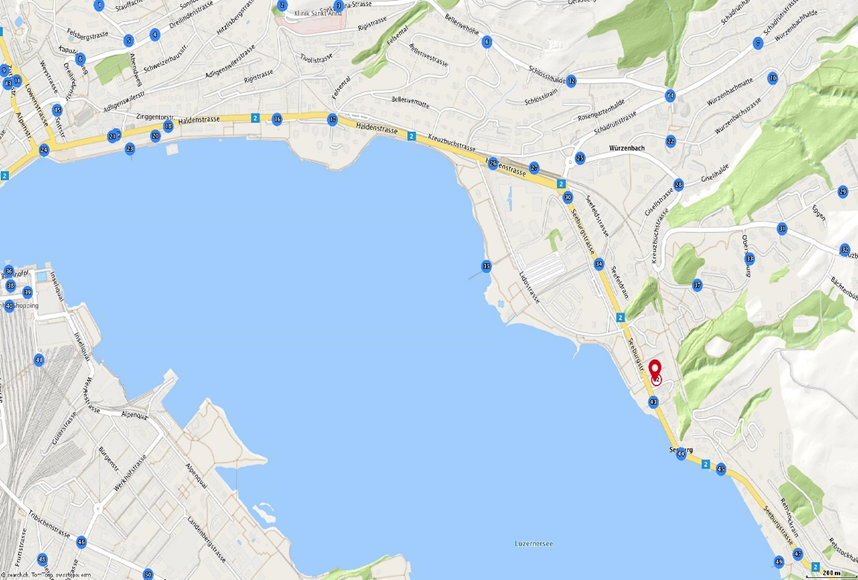 Busse ab BahnhofBus Nr. 24 hält direkt vor der Richemont Fachschule (Haltestelle Hotel Seeburg). Abfahrt Bahnhof Luzern:		Ankunft Fachschule Richemont:07:46 Uhr				07:54 Uhr08:01 Uhr				08:09 UhrBahn:
S3 oder Voralpenexpress bis Haltestelle "Luzern Verkehrshaus". Von da ca. 10 Minuten zu Fuss bis Richemont.Parkplätze:Gebührenpflichtige Parkplätze bei der Richemont Fachschule und in der näheren Umgebung (Seeburgstrasse, Lido, Verkehrshaus)